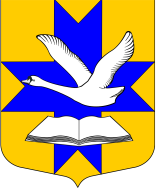 СОВЕТ ДЕПУТАТОВМУНИЦИПАЛЬНОГО ОБРАЗОВАНИЯБОЛЬШЕКОЛПАНСКОЕ СЕЛЬСКОЕ ПОСЕЛЕНИЕ
ГАТЧИНСКОГО МУНИЦИПАЛЬНОГО РАЙОНА
ЛЕНИНГРАДСКОЙ ОБЛАСТИВТОРОГО СОЗЫВАРЕШЕНИЕ«      »                    2013 г.                                                                          № ______О назначении и проведениипубличных слушанийВ соответствии с Федеральным законом от 06.10.2003г. № 131–ФЗ "Об общих принципах организации местного самоуправления в Российской Федерации», Градостроительным кодексом Российской Федерации, Уставом муниципального образования Большеколпанское сельское поселение Гатчинского муниципального района,Совет депутатов МО Большеколпанское сельское поселение:РЕШИЛ:Назначить публичные слушания по вопросу рассмотрения проекта генерального плана муниципального образования Большеколпанское сельское поселение Гатчинского муниципального района Ленинградской области и место проведения публичных слушаний, согласно Приложения 1.Проведение мероприятий по организации и проведению публичных слушаний возложить на оргкомитет в составе:Веселовский А.Е., заместитель главы администрации Большеколпанского сельского поселения – председатель оргкомитета;Гузь Н.В. – ведущий специалист по вопросам территориального планирования администрации;Шабулина Т.С. – координатор информационного обеспечения администрации.Заседание оргкомитета назначить на «14» февраля 2014 г. на 15 час. 00 мин. в помещении администрации.Шабулиной Т.С. обеспечить публикацию информации о дате, времени и месте проведения публичных слушаний, о месте и сроках представления предложений и рекомендаций по предмету публичных слушаний, заключения о результатах публичных слушаний.Контроль за исполнением настоящего Решения возложить на главу администрации Большеколпанского сельского поселения  М.В.Бычинину.Данное Решение подлежит опубликованию и размещению на официальном сайте поселения.Глава  МО Большеколпанскоесельское поселение Гатчинскогомуниципального района	              _________________         О.В.Лиманкин